SCUOLA PRIMARIAAnno scolastico 20__/ 20___RELAZIONE FINALE Plesso ………………………. Classe ……… Sezione …..…DESCRIZIONE SINTETICA DELLA SITUAZIONE GENERALE DELLA CLASSE RISPETTO ALLA SITUAZIONE DI PARTENZA(conoscenze e abilità, attenzione, partecipazione, metodo di lavoro, impegno, comportamento):……………………………………………………………………………………………………………………………..……………………………………………………………………………………………………………………………..……………………………………………………………………………………………………………………………..……………………………………………………………………………………………………………………………..……………………………………………………………………………………………………………………………..……………………………………………………………………………………………………………………………..……………………………………………………………………………………………………………………………..……………………………………………………………………………………………………………………………..RAPPORTO CON GLI ALUNNICONTENUTI TRATTATI E ATTIVITÀ SVOLTE:  La programmazione è stata svolta integralmenteLa programmazione è stata parzialmente svolta per i seguenti motivi: …………………………………………………………………………………………………………………….…………………………………………………………………………………………………………………….…………………………………………………………………………………………………………………….PARTECIPAZIONE DELLE FAMIGLIE ALLA VITA SCOLASTICA:LINEE DIDATTICHE E METODOLOGIE:Lezioni frontali (anche con l’ausilio di mezzi audiovisivi)Lavoro di gruppoDidattica laboratorialeRicerche individualiPartecipazione a concorsiPartecipazione a manifestazioni e spettacoli (teatrali, cinematografici, musicali)Integrazione didattica attraverso visite guidate e/o viaggi di istruzioneAltro_______________________________________________________I Docenti della classe:Solaro (MI), ………………………………Docente: ……………………………………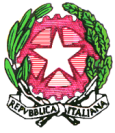 Ministero dell’Istruzione, dell’Università e della RicercaISTITUTO COMPRENSIVO “Regina Elena“Via Drizza, 16 - 20033 Solaro (MI) - Tel. 02 96.79.01.44 – CU: UFH2JOhttps://www.icsolaro.edu.it – PEO: MIIC83300P@istruzione.itPEC: MIIC83300P@pec.istruzione.it - C.M. MIIC83300P - C.F. 91074100156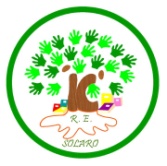 TIPOLOGIATIPOLOGIACOMPOSIZIONE CLASSECOMPOSIZIONE CLASSETempo PienoTempo PienoTempo PienoTotaleTempo NormaleTempo NormaleTempo NormaleMaschiFemmineDisabiliStranieriDSANon avvalentesi  IRCConflittualeDifficileFormalePositivoCollaborativoFrequenteRegolare SaltuariaPartecipazione rappresentanti alle riunioni del Consiglio di InterclassePartecipazione ai colloqui individualiPartecipazione ai colloqui generaliATTIVITÀ SVOLTECurricolarein orario scolasticoCurricolarein orario scolasticoDiscipline coinvolteOsservazioni e ricaduteProposte di miglioramentoProgetti PTOF:Progetti PTOF:Progetti PTOF:Progetti PTOF:Progetti PTOF:Progetti PTOF:Partecipazione a gare/concorsiPartecipazione a gare/concorsiPartecipazione a gare/concorsiPartecipazione a gare/concorsiPartecipazione a gare/concorsiPartecipazione a gare/concorsiVisite/ viaggi di istruzioneVisite/ viaggi di istruzioneVisite/ viaggi di istruzioneVisite/ viaggi di istruzioneVisite/ viaggi di istruzioneVisite/ viaggi di istruzioneINTERVENTI EFFETTUATIEfficacia
(scarsa - sufficiente - adeguata)DisciplinaNomi alunniRecupero o interventi individualizzatiRecupero o interventi individualizzatiRecupero o interventi individualizzatiRecupero o interventi individualizzatiAltroEVENTUALE CONTRIBUTO DI ESPERTI ESTERNI(in presenza o in videoconferenza. Indicare la tematica trattata)(in presenza o in videoconferenza. Indicare la tematica trattata)(in presenza o in videoconferenza. Indicare la tematica trattata)METODOLOGIE ED ESPERIENZE DIDATTICHE PARTICOLARMENTE SIGNIFICATIVE ED EFFICACICognome e nomeDiscipline insegnate nella classeFirma